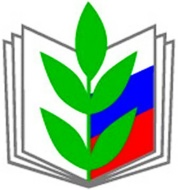 ПРОФЕССИОНАЛЬНЫЙ СОЮЗ РАБОТНИКОВ НАРОДНОГО ОБРАЗОВАНИЯ И НАУКИ РОССИЙСКОЙ ФЕДЕРАЦИИ(ОБЩЕРОССИЙСКИЙ ПРОФСОЮЗ ОБРАЗОВАНИЯ)АЛТАЙСКАЯ КРАЕВАЯ ОРГАНИЗАЦИЯП Р Е З И Д И У МП О С Т А Н О В Л Е Н И Е28 февраля 2020 г.	                г. Белокуриха                    Протокол № 3-13Об участии в проведении «Года памяти и славы»В рамках проведения Года памяти и славы в Российской Федерации, в целях увековечения героического подвига нашего народа, в т.ч. педагогических работников, участвовавших в Великой Отечественной войне, тружеников тыла, детей войны, а также формирования сети внештатных профсоюзных корреспондентов, президиум Алтайской краевой организации ПрофсоюзаПОСТАНОВЛЯЕТ:1. Принять активное участие в мероприятиях в рамках проводимого в Российской Федерации Года памяти и славы, используя потенциал членов молодежных советов, студенческих первичных профорганизаций, ветеранов педагогического труда.2. Провести краевую профсоюзную патриотическую акцию «Нам доверена память».3. Местным организациям публиковать в муниципальных СМИ направлять в крайком Профсоюза информацию о мероприятиях, проводимых в рамках Года памяти и славы.4. Контроль за выполнением постановления возложить на заместителя председателя краевой организации Профсоюза по информационной работе Ивановскую Е.Л.Председатель Алтайской краевой организации Профсоюза                                           Ю.Г. АбдуллаевПриложение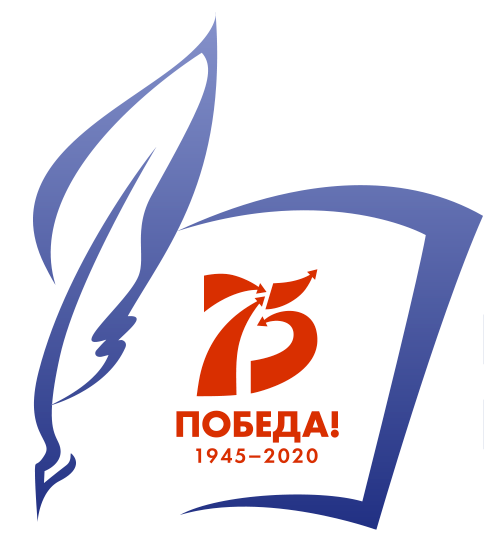 к постановлению президиумаАлтайской краевой организации Профсоюзаработников народного образования и науки РФ№ 3-14 от 28.02.2020 года ПОЛОЖЕНИЕО ПРОВЕДЕНИИ КРАЕВОЙ ПРОФСОЮЗНОЙПАТРИОТИЧЕСКОЙ АКЦИИ«НАМ ДОВЕРЕНА ПАМЯТЬ»Общие положения.Акция «Нам доверена память», проводится Алтайской краевой организацией Профсоюза работников народного образования и науки РФ (далее - Организатор) в рамках проведения Всероссийского конкурса «Профсоюзный репортер – 2020», посвящена 75-летию со Дня Победы в Великой Отечественной войне и приурочена к Году памяти и славы в России.Цель акции – сохранить историческую память и преемственность поколений, увековечить подвиг педагогов, участвовавших в Великой Отечественной войне, тружеников тыла, детей войны, а также продолжить формирование сети внештатных профсоюзных корреспондентов, повысить интерес к профсоюзным информационным ресурсам.Порядок проведения акции.Акция проводится с 01 марта по 30 октября 2020 года. Материалы принимаются до 30 октября 2020 года включительно по электронной почте: akoprobr@ab.ru  и публикуются на официальном сайте Алтайской краевой организации Профсоюза работников образования и науки https://www.eseur.ru/altkray/, а также в социальных сетях. Авторы, приславшие материалы, примут участие в конкурсе Общероссийского Профсоюза образования «Профсоюзный репортер». Участие в акции могут принять профсоюзные лидеры и активисты, молодые педагоги и ветераны педагогического движения, студенты и преподаватели вузов и колледжей – члены Профсоюза, а также журналисты (в том числе внештатные) любого муниципального СМИ (далее Участники).По итогам акции каждый участник получает электронный сертификат, а победители в номинациях награждаются дипломами и памятными призами от Алтайской краевой организации профсоюза и Общероссийского Профсоюза образования. Лучшие материалы в течение 2020 года будут публиковаться в газетах «Мой профсоюз» и «Профсоюзы Алтая». Организатор акции оставляет за собой право редактировать и сокращать материалы, предназначенные для публикации.Номинации конкурса.Очерк о герое Великой Отечественной войны – педагоге, профсоюзном лидере.Интервью с ныне живущим ветераном Великой Отечественной войны – учителем, профсоюзным лидером.Репортаж о проекте образовательной организации любого вида и уровня, посвященном Великой Отечественной войне, Году памяти и славы, музее Великой Отечественной войны, существующем в образовательной организации.Статья об акции профсоюзной организации любого уровня, посвященной Году памяти и славы.Видеорепортаж, посвящённый памяти в образовательных организациях о Великой Отечественной войне.Требования к материалам.Героем материала могут стать реальные, ныне здравствующие или уже ушедшие от нас педагоги - участники Великой Отечественной войны, труженики тыла, дети войны. Объем материала - не менее 3 тысяч и не более 15 тысяч знаков.Материалы необходимо присылать исключительно в электронном виде.К материалу необходимо приложить титульный лист, указать полностью имя, фамилию, отчество участника акции, должность, место работы, город (село), район, адрес электронной почты, контактные телефоны.Не оставлять в материале нерасшифрованные инициалы и аббревиатуры. Все имена, названия организаций, учреждений и учебных заведений необходимо приводить полностью, без сокращений. Не выделять отдельные предложения или фрагменты текста разноцветным шрифтом, не вставлять в текстовый файл рамки, эмблемы, значки и другие графические элементы. Для выделения особо значимых моментов в тексте допустим только полужирный шрифт или курсив.Обязательно приложить согласие на использование персональных данных: Я, (фамилия, имя, отчество участника акции), подтверждаю правильность предоставляемых мной данных, даю согласие на их внесение в базу данных и не возражаю против некоммерческого использования материалов для размещения на электронных и в печатных ресурсах с указанием имени автора во время проведения акции. Дата подачи заявки                                                            Подпись участника акцииТребования к фотографиям.Качественный портретный снимок героя материала. Приветствуются архивные фотографии (например, фото героя материала в молодости). Такие снимки наверняка есть в личном архиве вашего героя, попросите отсканировать их.Все фото необходимо высылать отдельными файлами в формате JPEG. Размер фото - не менее 3000 пикселей по длине или ширине, разрешение - не менее 200 пикселей на дюйм. Необходимо сопровождать фотографии комментариями - кто или что на них изображено. Подписи к снимкам лучше ставить в конце материала.Не вкладывать фотографии в текстовый файл или в презентацию PowerPoint.Авторские праваОтветственность за соблюдение авторских прав материалов, участвующих в акции, несет участник, приславший данную работу.Присылая свою работу, авторы автоматически дают право организатору акции на публикацию присланного материала в сети интернет и в профсоюзных изданиях в некоммерческих целях. 